线上教学工作总结张玉芝近段时间，受新冠肺炎疫情的影响，为了认真贯彻落实教育部“停课不停教、停课不停学”的要求，按照学校统一部署，及时调整教学方案，充分利用信息化资源和手段，确保疫情防控期间学生教育教学工作平稳有序开展.我承担的2020级歌尔电气自动化专业的《数字电子技术》课程采用超星进行线上教学。线上教学有其特殊性，其优点学生可以重复看视频，但学生的听课状态不能时刻把控、师生互动有所限制。对于学习积极性高，自控能力强的学生效果还挺好。相比之下自制能力差的同学的教学效果会打折扣。为此在上课的过程中我也通过钉钉群及时提醒督促学生完成学习任务，每次课都让学生签到，确保线上教学的质量。总之作为一名大学老师，我始终树牢“生命重于泰山，疫情就是命令，防控就是责任”的思想，不断增强战胜疫情的决心和信心！及时总结线上教学的经验，保障线上教学不缩水。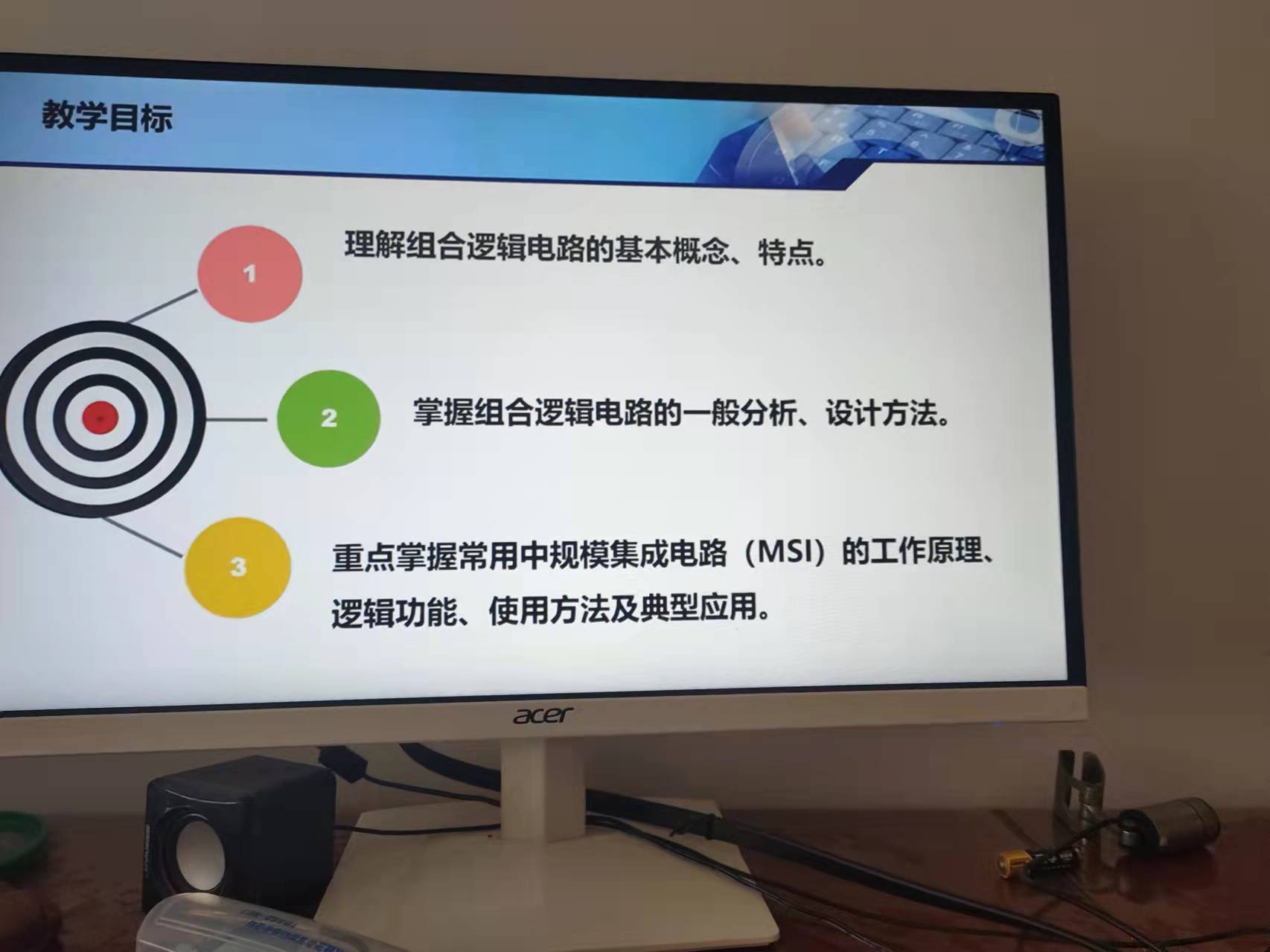 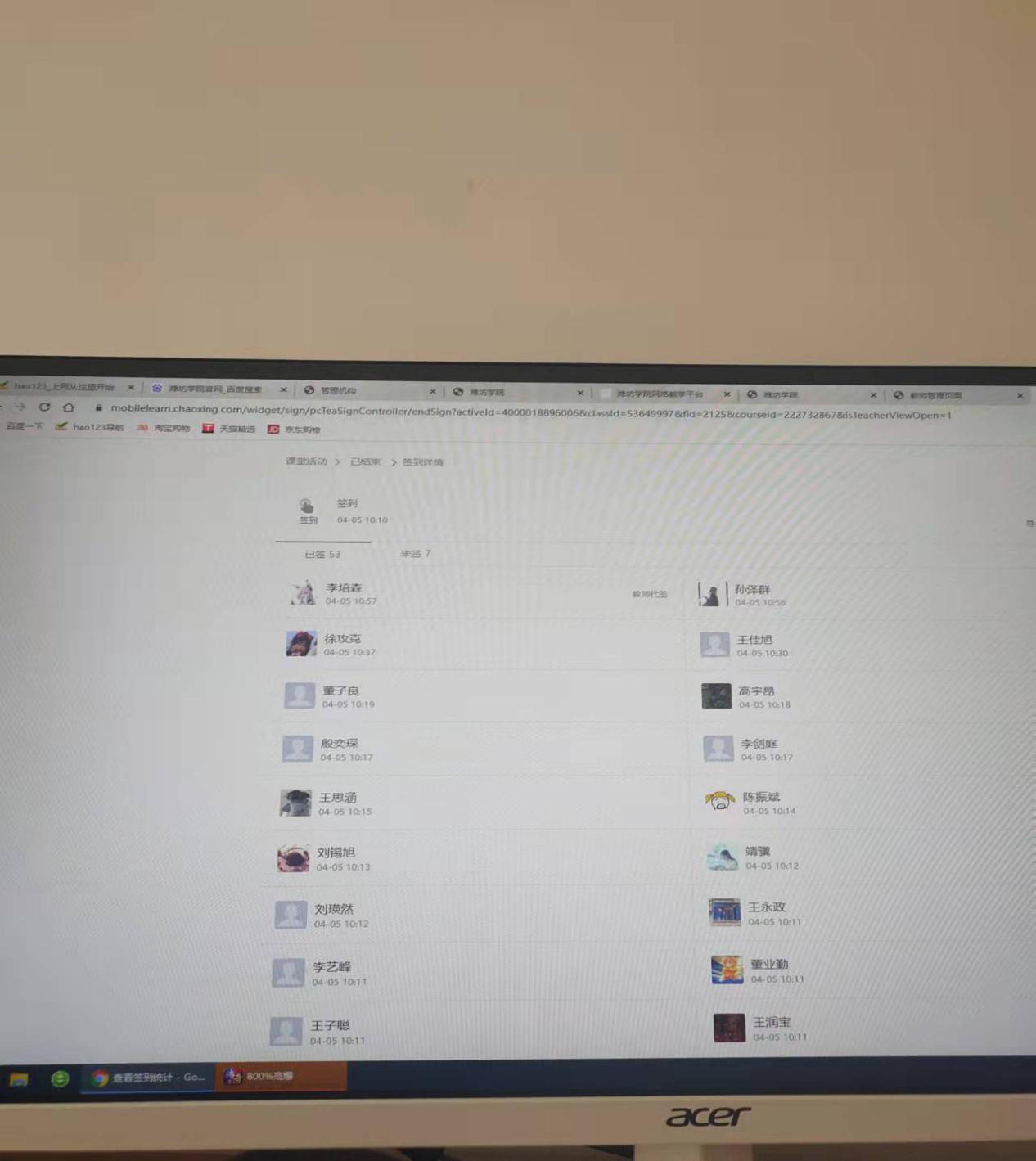 